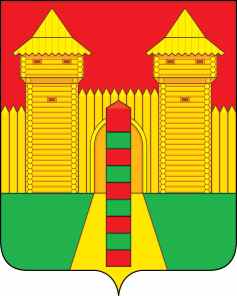 АДМИНИСТРАЦИЯ  МУНИЦИПАЛЬНОГО  ОБРАЗОВАНИЯ «ШУМЯЧСКИЙ   РАЙОН» СМОЛЕНСКОЙ  ОБЛАСТИПОСТАНОВЛЕНИЕот 15.02.2024г. № 82          п. ШумячиВ соответствии с Положением об Архивном отделе Администрации муниципального образования «Шумячский район» Смоленской области, утверждённым постановлением Администрации муниципального образования «Шумячский район» Смоленской области от 17.03.2022г. № 129Администрация муниципального образования «Шумячский район» Смоленской областиП О С Т А Н О В Л Я Е Т:1. Утвердить прилагаемый списка учреждений, организаций, предприятий - источников комплектования Архивного отдела  Администрации муниципального образования «Шумячский район» Смоленской области на 2024 год.2. Контроль за исполнением настоящего распоряжения возложить на управляющего делами Администрации муниципального образования «Шумячский район» Смоленской области И.В. Кулешову.И.п. Главы муниципального образования «Шумячский район» Смоленской области                                          Д.А. КаменевС П И С О Кучреждений, организаций, предприятий – источников комплектования Архивного отдела Администрации муниципального образования «Шумячский район» Смоленской областина 1 января 2024 годаНачальник Архивного отдела                                                                    О.Н. Астапенкова            Одобрено:Протокол ЭПК Министерства культуры и туризма Смоленской области от «31» января 2024 г. № 1Об утверждении списка учреждений, организаций, предприятий–источников комплектования Архивного отдела  Администрации муниципального образования «Шумячский район» Смоленской области на 2024 годУТВЕРЖДЕНпостановлением Администрации муниципального образования «Шумячский район» Смоленской области от 15.02.2024г. № 82№№п/пИндекс Наименование организацииФорма собственности (государственная, негосударствен-ная)Форма приема документов: полная – 1выборочная повидовая -2.1 групповая – 2.2Прием НТД КФФВДПриме-чание 12345671.Государственная власть в субъекте Российской Федерации, местное самоуправление 1.1.Смоленская областная Дума1.1.1.1Шумячский районный Совет депутатовмун.12.1.1.2Совет депутатов Надейковичского сельского поселения Шумячского района Смоленской областимун.13.1.1.3Совет депутатов Озерного сельского поселения Шумячского района Смоленской областимун.112345674.1.1.4Совет депутатов Первомайского сельского поселения Шумячского района Смоленской областимун.15.1.1.5Совет депутатов Понятовского сельского поселения Шумячского района Смоленской областимун.16.1.1.6Совет депутатов Руссковского сельского поселения Шумячского района Смоленской областимун.17.1.1.7Совет депутатов Снегиревского сельского поселения Шумячского района Смоленской областимун.18.1.1.8Совет депутатов Студенецкого сельского поселения Шумячского района Смоленской областимун.19.1.1.9Совет депутатов Шумячского городского поселениямун.11.2Правительство Смоленской области10.1.2.1Администрация муниципального образования «Шумячский район» Смоленской областимун.111.1.2.2Администрация Надейковичского сельского поселения Шумячского района Смоленской областимун.112.1.2.3Администрация Озерного сельского поселения Шумячского района Смоленской областимун.1123456713.1.2.4Администрация Первомайского сельского поселения Шумячского района Смоленской областимун.114.1.2.5Администрация Понятовского сельского поселения Шумячского района Смоленской областимун.115.1.2.6Администрация Руссковского сельского поселения Шумячского района Смоленской областимун.116.1.2.7Администрация Снегиревского сельского поселения Шумячского района Смоленской областимун.117.1.2.8Администрация Студенецкого сельского поселения Шумячского района Смоленской областимун.11.3Счетная палата Смоленской области18.1.3.1Контрольно - ревизионная комиссия муниципального образования «Шумячский район» Смоленской областимун.12.Судебная власть Российской Федерации2.1.Служба по обеспечению деятельности мировых судей Смоленской области19.2.1.1Мировой судья судебного участка № 51 в муниципальном образовании «Шумячский район» Смоленской областифед.112345675.Финансирование. Кредитование. Налогообложение5.1Министерство финансов Смоленской области20.5.1.1Финансовое управление Администрации муниципального образования «Шумячский район» Смоленской областимун.16.Экономика. Имущество. Региональное развитие. Статистика. Стандартизация  6.1Министерство экономического развития Смоленской области21.6.1.1Отдел экономики и комплексного развития Администрации муниципального образования «Шумячский район» Смоленской областимун.113.Высшее, общее среднее и специальное образование13.1Министерство образования и науки Смоленской области22.13.1.1Отдел по образованию Администрации муниципального образования «Шумячский район» Смоленской областимун.1123456723.13.1.2Муниципальное бюджетное образовательное учреждение «Шумячская средняя школа имени В.Ф.Алёшина»мун.114.Культура. Искусство. Архивное дело14.1Министерство культуры и туризма Смоленской области 24.14.1.1Отдел по культуре и спорту Администрации муниципального образования «Шумячский район» Смоленской областимун.116.Здравоохранение и социальное развитие 16.1Министерство здравоохранения Смоленской области25.16.1.1Областное государственное бюджетное учреждение здравоохранения «Шумячская центральная районная больница» обл.120.Избирательные комиссии20.1Избирательная комиссия Смоленской области26.20.1.1Территориальная избирательная комиссия муниципального образования «Шумячский район» Смоленской областимун.1Итого по состоянию:Всего организаций в спискеВ том числе по видам собственностиВ том числе по видам собственностиВ том числе по видам собственностиВ том числе по формам приёмаВ том числе по формам приёмаВ том числе по формам приёмамуниц.фед.обл.12.12.2на 01.01.2024 г.26241126